Society Color Guard Posts Flags for a Bible SchoolThe James Monroe chapter of the Sons of the American Revolution, VASSAR and the War of 1812 Society in the Commonwealth of Virginia Combined Color Guard members visited Vacation Bible School at Oakland United Methodist Church in Richmond County on July12, 2016.  Charles Belfield, Mike Lyman and Hugh Markham dressed in uniforms and posted the colors after leading in the pledge of allegiance. Each child received a flag to take home. The children were reminded that patriots of the Revolution and the War of 1812 were responsible for our religious freedom.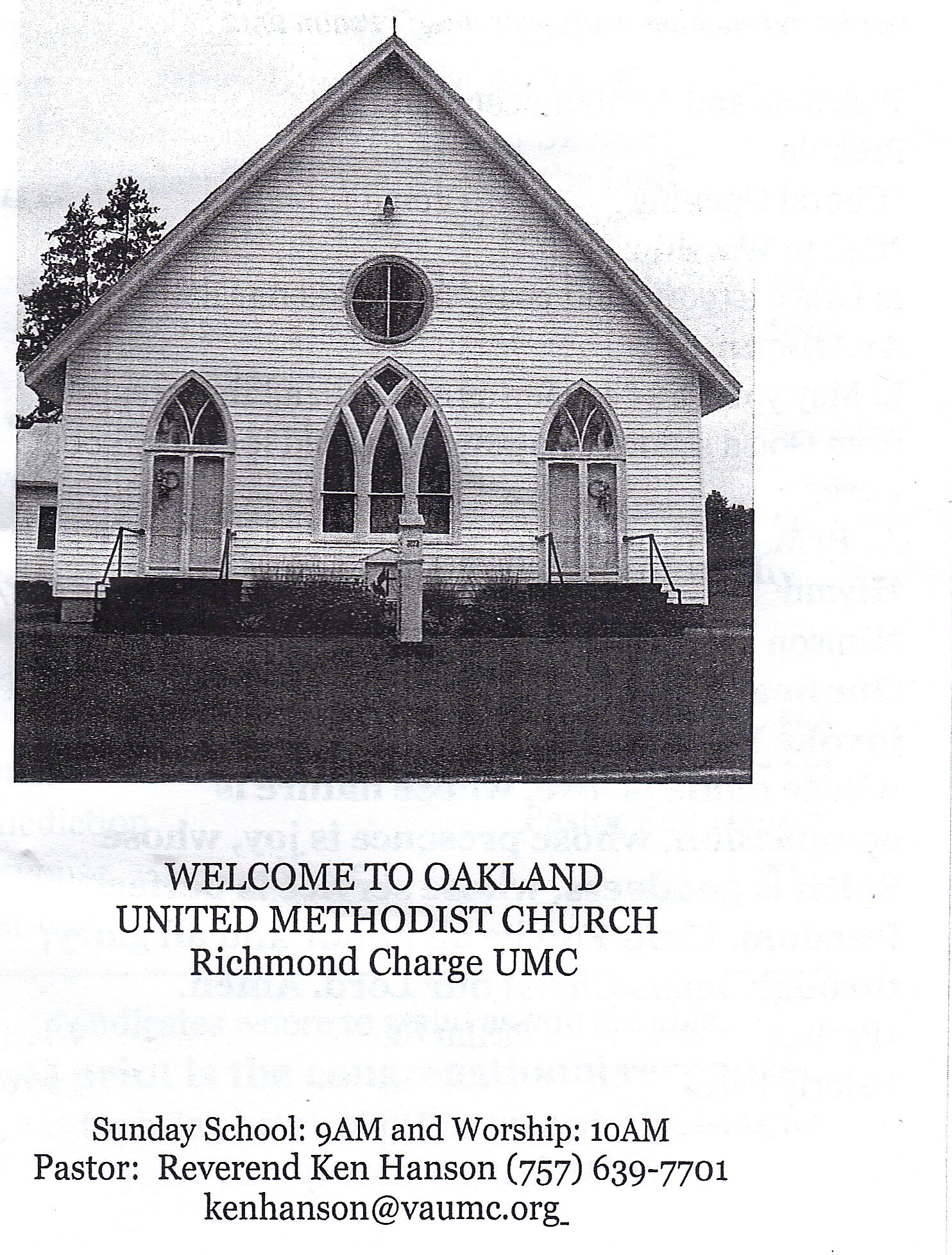 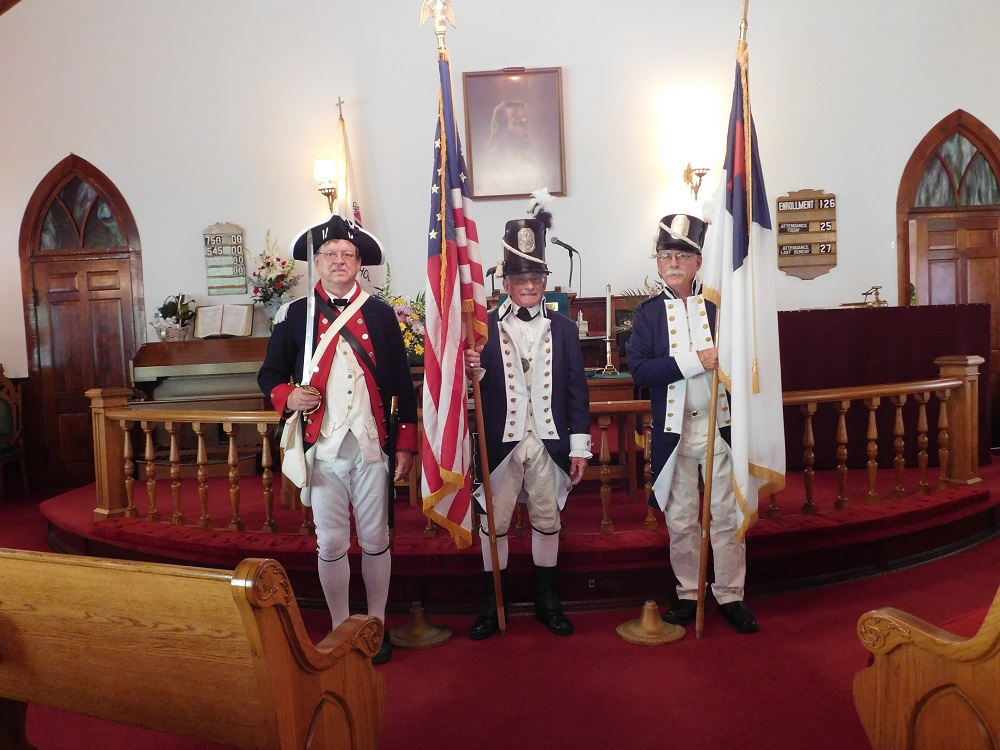 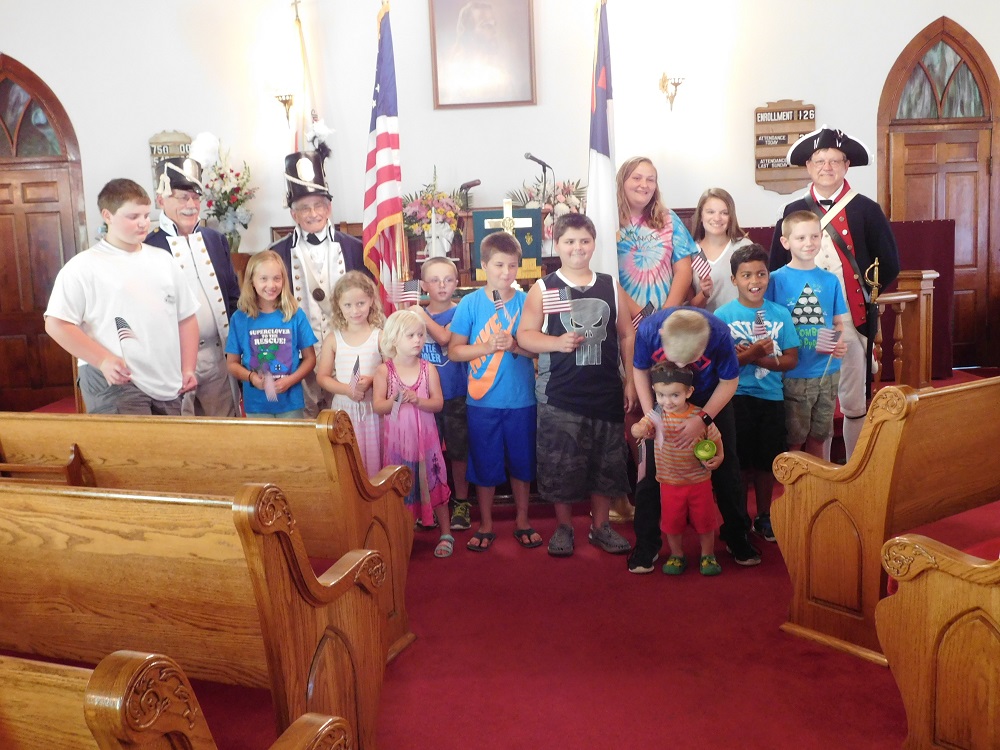 